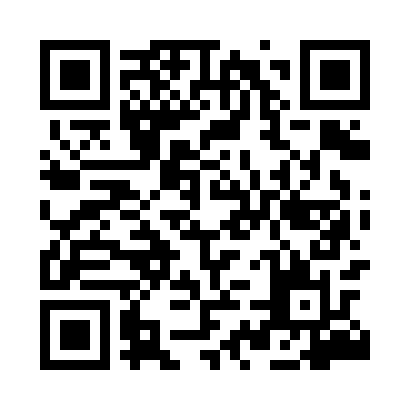 Prayer times for Islamabad, PakistanWed 1 May 2024 - Fri 31 May 2024High Latitude Method: Angle Based RulePrayer Calculation Method: University of Islamic SciencesAsar Calculation Method: ShafiPrayer times provided by https://www.salahtimes.comDateDayFajrSunriseDhuhrAsrMaghribIsha1Wed3:475:1912:053:476:518:232Thu3:465:1812:053:476:528:243Fri3:445:1712:053:476:538:264Sat3:435:1612:053:476:548:275Sun3:425:1512:053:476:548:286Mon3:415:1412:043:476:558:297Tue3:395:1312:043:476:568:308Wed3:385:1212:043:486:578:319Thu3:375:1212:043:486:578:3210Fri3:365:1112:043:486:588:3311Sat3:355:1012:043:486:598:3412Sun3:345:0912:043:487:008:3513Mon3:335:0812:043:487:008:3614Tue3:315:0812:043:487:018:3715Wed3:305:0712:043:487:028:3916Thu3:295:0612:043:487:038:4017Fri3:285:0512:043:487:038:4118Sat3:275:0512:043:487:048:4219Sun3:265:0412:043:487:058:4320Mon3:265:0412:043:497:068:4421Tue3:255:0312:043:497:068:4522Wed3:245:0212:053:497:078:4623Thu3:235:0212:053:497:088:4724Fri3:225:0112:053:497:088:4825Sat3:215:0112:053:497:098:4926Sun3:215:0012:053:497:108:5027Mon3:205:0012:053:497:108:5128Tue3:195:0012:053:507:118:5229Wed3:194:5912:053:507:128:5230Thu3:184:5912:053:507:128:5331Fri3:174:5912:063:507:138:54